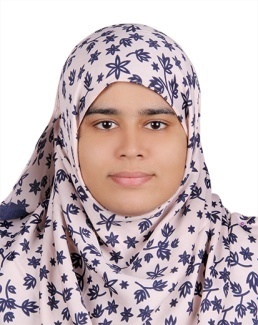                 RESUMEHajara Hajara.339087@2freemail.com  OBJECTIVESeeking a position to utilize my skills and abilities in the related field, to be a self – motivated to adapt rapidly changing technologies and with a strong undertake challenging jobs to work with the team to achieve the goals of an organization that offers professional growth while being resourceful and flexible.SUMMARYQuality Controller cum Admin officer with 7 years of experience involves Microbial and Chemical Analysis, Stability Testing, Validation, Calibration of Instruments, Administrative tasks and Expertise in Internal Audit. To be considered as a high energetic professional always willing to take on new projects and Challenges.AREA OF INTERESTPharmaceutical & Food IndustryResearch & Development ACADEMICM.Sc. Biotechnology	                                                2007 – 2009University of Madras, IndiaM.B.A. Pharmaceutical Management    		2011 - 2013Anna University, IndiaP.G. Diploma in Hospital Laboratory Technology	2008 - 2009Madurai Kamaraj University, IndiaTRAININGTraining in the Department of Microbiology, Molecular Biology, Biochemistry and Haematology of VRR diagnostic services laboratory for one month. FSSC 22000: 2013 Auditor/ Lead Auditor Training Course conducted by BSI, India.(HACCP Principles + ISO 22000:2005 + ISO22002-1 PRP’s)TECHNICAL EXPOSUREFirst class in type writing, English, Junior Grade.Computer skills: Knowledge of MS-Office.Keen user of internet.PROFESSIONAL EXPERIENCEOrganization		: THE MADRAS PHARMACEUTICALS, India.Designation  		: QC Officer.Department  		: Quality Control.Duration        	: October 2009 to September 2014.Organization		: SOFTGEL HEALTHCARE PVT LTD, India.Designation  		: Senior QC Officer cum Admin.Department  		: Quality Control / OperationDuration     		: October 2014 to Till now.JOB RESPONSIBILITIES Analysis of Raw material and Finished Products.Calibration of Analytical Instruments.Checking microbial contamination in Air, Water, Raw material and Finished Products.Working and Implementing GLP Standards in the Laboratory.Maintenance of Reference Standards and Reagents.Preparation and Standardization of Volumetric Solutions & Reagents.Sampling of Raw material and Finished products.Maintenance of Quality Control Documents and Records.Overseeing Method Development and Validation.Assisted in Internal audit and Stability Studies.Preparing and Validating Standard Operating Protocol (SOP).Reporting to General ManagerManaging and Completing all documentation and administrative records, fully and accurately.Analyse the production request and validate.Conducting training on QC procedures and preparation of VMP (Validation Master Plan)Initiating Product recall procedure.Risk control and evaluate the changes in risks periodically.INSTRUMENT HANDLINGHandling of HPLC: Water alliance 2696 with empower software version II.Infrared Spectrometer Model IR Prestige (Shimadzu Make) - Software -IR Solutions).UV-Visible Spectrophotometer Model UV-1700 (Shimadzu Make).KF Titrimeter (LASCO), Melting Point apparatus, Refractometer, pH Meter, conductivity meter,       friabilator, Brookfield viscometer, UV cabinet.Polarimeter (ADVANCED RESEARCH INST & Co). DISSOLUTION Apparatus (ELECTROLAB TDT - 08L Dissolution tester - USP, ELECTROLAB TDT - 06T   Dissolution tester - USP).Southern/Northern blotting, SDS - PAGE, Agarose Gel Electrophoresis, Estimation of protein, Isolation of Bacterial DNA, Immuno Electrophoresis, Phytochemical analysis.ACADEMIC PROJECTEMPLOYEES ASSESSMENT-A comparative study on Job satisfaction among the employees of The Professional Courier& Repute Infotech, Chennai – 6 months.CHILD CARE-Comparative study of childhood disease and child care - 6 monthsBIOFOULING- A study on eco-friendly anti micro fouling activity in traditional plant extract (Azadirachta indica, Phyllanthus niruri, Ocimum sanctum, Ocimum Basilicum – 6 monthsINVITRO ASSAYS- Phytochemical screening and comparative evaluation of invitroassays for assessing the anti-bacterial activity of Aristolochiatagala cham - 3 monthsSYNERGISTIC EFFECT - An invitro study to evaluate the synergistic activity of antibiotics against UTI isolates – 3 monthsWORKSHOP ATTENDEDAttended workshop in FUNGAL BIOTECHNOLOGY (University of Madras).Actively participated in National Seminar on “Empowering and Grain Processing Sector through recent technological intervention” by Paddy Research Centre.Actively participated in National Symposium on Recent Trends in Bio Science, Bio Merge, 2008.Actively participated in one day Disaster Management Programme.PERSONALDate of Birth				:	17.09.1986Age			:            30	Nationality			:	IndianMarital Status	:	MarriedLanguages known	:	English, Tamil